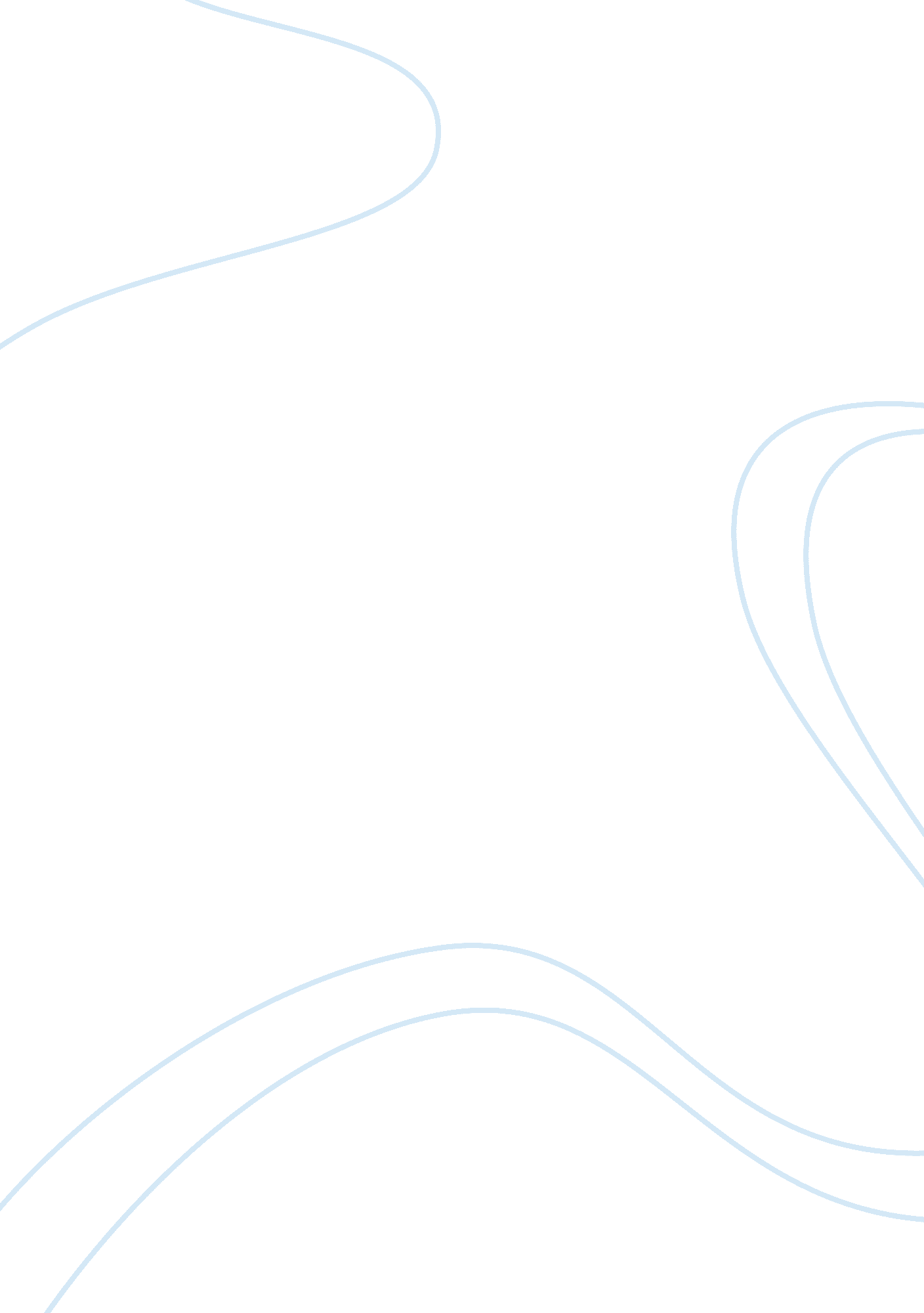 Essay on constitutionals rightsLaw, Criminal Justice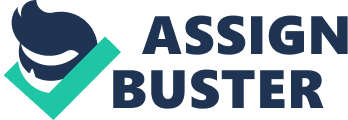 Constitution of our country gives some exclusive rights to the people who work for criminal justice system. There are certain prearranged privileges and protections for these people to avoid any unnecessary legal hindrances so that they could carry on with their legal duty. People often question these privileges and argue that this is the violation of the principle of natural justice and every person should be treated equally. These people forget that in the complex society of today, the crime and criminals are very smart and they have a tendency to manipulate the things in heir favor. They can go to any extent to create problems for the people working for the criminal justice system. 
Like their privileges, the employees of criminal justice system have certain limitations as well while they are on duty. Their right and freedom to speech comes to a pause while they are on duty. They are instructed to follow the rules and only designated officers can comment on any issue. When any accused or suspect is arrested, authorities have the legal right to search and seize any illegal thing which is found on arrestees’ body, car or immediate area. A search and seizure warrant is required to search, though in some special cases, it can be compromised. The situation becomes very complex when any accused is arrested for a criminal act and he starts playing the religious cards in his defense. Such cases have been proved a nightmare for a number of officials, associated with the criminal justice system and there is a need to act very cautiously in such matters. References J. Scott Harr, Kären M. Hess and Christine M. H. Orthmann. (2012). Constitutional Law and the Criminal Justice System. Belmont: Cengage Learning. 
Robert H. Chaires and Susan A. Lentz. (1994). Criminal justice employee rights: An overview. American Journal of Criminal Justice , 259-288. 